VOM SONNENUNTERGANG ZUM NORDLICHT: ZENITH FÜGT DER KOLLEKTION DEFY MIDNIGHT ZWEI STIMMUNGSVOLLE MODELLE HINZUDie erste exklusive DEFY Damenkollektion von Zenith, die DEFY Midnight, wurde 2020 als zeitgenössische und selbstbewusst feminine Uhrenreihe präsentiert. Bewusst positioniert als eine vielseitige, sportlich-schicke Uhr mit einem kosmischen Design, steht der einzigartige Zeitmesser für offene, entschlossene Frauen, die nach der Erfüllung ihrer Träume streben. Die DEFY Midnight die Begleiterin für die unabhängige Frau von heute. So bietet die Plattform ZENITH DREAMHERS erfolgreichen Frauen offen von ihren Erfahrungen zu sprechen und andere zu ermutigen, die Dinge in die Hand zu nehmen und ihre eigenen Ziele zu verfolgen. Die Kollektion hießt nun zwei Neuheiten willkommen, die ihre Inspiration aus einem zentralen Element der Geschichte von Zenith schöpfen – dem sternenklaren Nachthimmel – und zwei seiner flüchtigsten und zugleich atemberaubendsten Phänomene darstellen: die DEFY Midnight Sunset und die DEFY Midnight Borealis.In einem 36-mm-Gehäuse aus Edelstahl, das mit weißen Diamanten im Brillantschliff auf der Lünette verziert ist, reinterpretieren diese beiden ausdrucksstarken Versionen die traditionelle Handwerkskunst auf neue Art und Weise. Versehen mit einem per Guillochierung eingravierten strahlenförmigen Wellenmuster, das wie Lichtstrahlen von dem einzelnen, im oberen Bereich applizierten Stern auszugehen scheint, bieten die Zifferblätter eine frische und optisch eindrucksvolle Neuinterpretation dieser Handwerkskunst. Das Zifferblatt der DEFY Midnight Sunset geht in einem perfekten Farbverlauf nahtlos von warmem Rot in sattes, dunkles Gelb über, um an den kurzen, faszinierenden Moment zu erinnern, wenn die Sonne ihre letzten Strahlen auf die Erde wirft, bevor sie den Himmel der Nacht überlässt.Wie ihr Name schon vermuten lässt, ruft die DEFY Midnight Borealis das als Aurora Borealis bekannte Nordlicht in Erinnerung, das um den nördlichen Polarkreis zu beobachten ist. Das Modell besitzt ein mitternachtsblaues Zifferblatt, das nach unten hin in leuchtendes Smaragdgrün übergeht. Beide Modelle verfügen über weiße Diamanten als Stundenindizes, außer bei 3 Uhr, wo sich das Datumsfenster befindet. Durch den transparenten Saphirglasboden der DEFY Midnight lässt sich das automatische Manufaktur-Kaliber Elite 670 bewundern, das eine Gangreserve von 50 Stunden bietet. Eine sternförmige Schwungmasse verleiht auch dem Uhrwerk einen Hauch Kosmos.Eine der Eigenschaften, denen die DEFY Midnight ihre Vielseitigkeit und ihre Anpassungsfähigkeit an jede Situation und jedes Outfit zu verdanken hat, ist ihr Band-Schnellwechselsystem. Dieser Mechanismus ermöglicht, das integrierte Edelstahlarmband leicht und ohne Werkzeug gegen eines der drei mitgelieferten Leder-, Textil- oder Kautschukarmbänder auszutauschen. Die DEFY Midnight wird in einer besonderen Präsentationsbox geliefert, die auch als Aufbewahrung für kostbare Gegenstände verwendet werden kann und drei zusätzliche, farbenfrohe Armbänder sowie eine Faltschließe zum Wechseln enthält.Ab sofort führt Zenith in Partnerschaft mit Nona Source, einem von der LVMH Gruppe gegründeten Start-up, eine neue Kollektion aus nachhaltig hergestellten, hoch modernen und modischen Armbändern ein. Für die Fertigung werden Deadstock-Textilien der prestigeträchtigsten Maisons für Mode- und Lederwaren der Gruppe verwendet, die aufbereitet und in edle Armbänder mit einem breiten Spektrum an Farben und Texturen verwandelt werden.Die in allen Zenith Boutiquen und bei autorisierten Händlern rund um die Welt erhältlichen Modelle DEFY Midnight Sunset und DEFY Midnight Borealis sind außergewöhnliche Neuzugänge zu der ultramodernen und  selbstbewusst  femininen Damenkollektion – gemacht für Frauen, die nach einer optisch besonderen  und zugleich leicht zu tragenden Uhr suchen.ZENITH: TIME TO REACH YOUR STAR.Die Mission von Zenith besteht darin, Menschen dazu zu inspirieren, ihre Träume zu leben und wahr werden zu lassen – allen Widrigkeiten zum Trotz. Seit der Gründung der Marke im Jahr 1865 ist Zenith die erste Uhrenmanufaktur im modernen Sinne. Die Uhren der Marke haben außergewöhnliche Persönlichkeiten begleitet, die große Träume hatten und nach dem Unmöglichen strebten – von Louis Blériots historischem Flug über den Ärmelkanal bis hin zu Felix Baumgartners Rekordsprung im freien Fall aus der Stratosphäre. Außerdem stellt Zenith visionäre, bahnbrechende Frauen aus Vergangenheit und Gegenwart mit ihren Leistungen ins Rampenlicht. In diesem Sinne wurde die Plattform DREAMHERS ins Leben gerufen, wo Frauen ihre Erfahrungen austauschen und sich gegenseitig dazu inspirieren können, ihre Träume zu verwirklichen.Zenith verwendet für alle Uhren der Marke ausschließlich im eigenen Haus entwickelte und gefertigte Uhrwerke. Seit der Kreation des weltweit ersten automatischen Chronographenwerks, des Kalibers El Primero im Jahr 1969, perfektionierte Zenith diese Komplikation immer weiter bis hin zu einer Präzision von einer Zehntelsekunde bei den neuesten Chronomaster Serien und sogar einer Hundertstelsekunde bei der DEFY Kollektion. Seit 1865 prägt Zenith die Zukunft der Schweizer Uhrenherstellung – als Begleiter all derer, die es wagen, sich selbst herauszufordern und Hindernisse zu überwinden. Die Zeit nach Ihrem Stern zu greifen, ist gekommen.DEFY MIDNIGHT SUNSETReferenz: 16.9200.670/33.MI001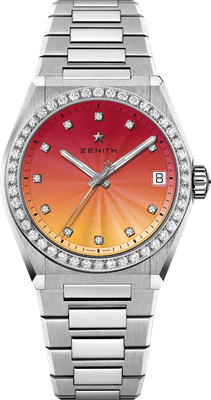 Zentrale Merkmale: 36-mm-Gehäuse für Damen. Zifferblatt mit Farbverlauf. Armband-Schnellwechselsystem. In der Box enthalten: 3 Armbänder in verschiedenen Farben + eine austauschbare FaltschließeUhrwerk: Elite 670 SK, AutomatikFrequenz: 28.800 Halbschwingungen pro Stunde (4Hz)Gangreserve: mindestens 50 StundenFunktionen: Zentrale Stunden und Minuten. Zentraler Sekundenzeiger. Datumsanzeige bei 3 UhrPreis: 11400 CHFEdelsteinbesatz: 1,48 Karat, Lünette mit 44 Diamanten im Brillantschliff (VS), Zifferblatt mit 11 Diamanten im Brillantschliff (VS)Material: Edelstahl mit diamantbesetzter LünetteWasserdichtigkeit: 10 ATM Zifferblatt: Farbverlauf von Rot bis Gelb & GuillochierungGehäuse: 36 mmStundenindizes: DiamantstundenindizesZeiger: Rhodiniert, facettiert und mit Super-Luminova SLN C1 beschichtetArmband & Schließe: Edelstahl mit Armband-Wechselsystem. Wird mit 3 verschieden farbigen Armbändern geliefert.DEFY MIDNIGHT BOREALISReferenz: 16.9200.670/34.MI001
Zentrale Merkmale: 36-mm-Gehäuse für Damen. Zifferblatt mit Farbverlauf. Armband-Schnellwechselsystem. In der Box enthalten: 3 Armbänder in verschiedenen Farben + eine austauschbare Faltschließe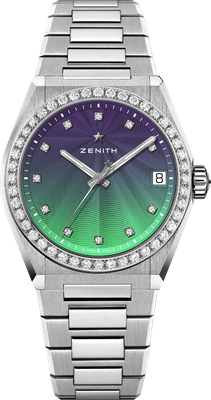 Uhrwerk: Elite 670 SK, AutomatikFrequenz: 28.800 Halbschwingungen pro Stunde (4Hz)Gangreserve: mindestens 50 StundenFunktionen: Zentrale Stunden und Minuten. Zentraler Sekundenzeiger. Datumsanzeige bei 3 UhrPreis: 11400 CHFEdelsteinbesatz: 1,48 Karat, Lünette mit 44 Diamanten im Brillantschliff (VS), Zifferblatt mit 11 Diamanten im Brillantschliff (VS)Material: Edelstahl mit diamantbesetzter LünetteWasserdichtigkeit: 10 ATM Zifferblatt: Farbverlauf von Blau bis Grün & GuillochierungGehäuse: 36 mmStundenindizes: DiamantstundenindizesZeiger: Rhodiniert, facettiert und mit Super-Luminova SLN C1 beschichtetArmband & Schließe: Edelstahl mit Armband-Wechselsystem. Wird mit 3 verschieden farbigen Armbändern geliefert.